Gmina Wschowa                                                                                           Sygnatura sprawy: RZP.271.16.2022Rynek 1 67-400 Wschowa 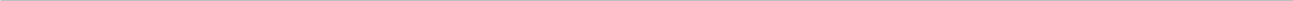 Załącznik nr 6 do SWZ…………………………..……………………………………………………..………………………………………..(Wykonawca)WYKAZ OSÓB
Przystępując do postępowania o udzielenie zamówienia publicznego prowadzonego w trybie podstawowym pn. „Przebudowa basenu miejskiego we Wschowie wraz z infrastrukturą towarzyszącą”.przedkładam/my informację o osobach, na potwierdzenie warunku udziału w postępowaniu, o którym mowa w Rozdziale 5 ust.2 pkt. 4) lit. b) SWZ:UWAGA:* dane w kolumnie nr 1,2,3,4 należy wypełnić w taki sposób, aby Zamawiający na podstawie wskazanych informacji był w stanie ocenić, czy osoby wskazane w kolumnie nr 1 posiadają uprawnienia budowlane, wymagane w opisie warunku udziału w postępowaniu, o którym mowa w SWZ. ………………………………….……….., dnia…………………..2022 rokuLp.Imię i nazwisko*Posiadane kwalifikacje zawodowe (specjalność, zakres
i numer uprawnień budowlanych, data wydania uprawnień)*Zakres wykonywanych czynności*Informację o podstawie do dysponowania wymienionymi osobami (np. umowa o pracę, umowa zlecenie itp.) **12341.Kierownik budowy w branży konstrukcyjno-budowlanej2. Kierownik robót branży sanitarnej3. Kierownik robót  branży elektrycznej